UEMS Section of Plastic, Reconstructive and Aesthetic Surgery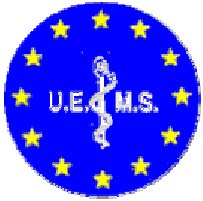 _______________________________________________________________________________________ Söndag, 5 November, 2017 Novotel, Bern, SwitzerlandGeneral Assembly of UEMS Section and EBOPRAS 09.30-12.00 Nuvarande system med fyra arbetsgrupper (Education, Accreditation, Examination och Special issues) fungerar sub-optimalt och styrelsen funderar på att ändra organiasationen något för att förbättra flödet i dessa grupper. Vidare poängterades det att hemsidan behöver moderniseras och uppdateras. Det ekonomiska arbetet löper på och att årsrapporten kommer att rapporteras i april 2017. UEMS efterfrågar en budget för 2018.Kassören i UEMS, Bernard Maillet, gav en presentation gällande UEMS organization samt den nya “Advisory board som ger Sectionerna en större röst. 2018 kommer en ny ekonomisk platform införas för att möjliggöra/underlätta en extern revision.Fråga angående mer formella samarbeten mellan Sectioner och europeiska specialistföreningar diskuterades. Bernard Maillet svarade att UEMS har Memorandums of Understanding som kan användas som mall för dessa överenskommelser.Ordförande i Education Committee, Åsa Edsander-Nord, meddelade att kommitten kommer att utforma riktlinjer för kunna lägga upp europeiska kursen på vår hemsida och utnyttja UEMS och EBOPRAS unika ställning med att ha direktkontakt med alla nationella plastikkirurgiska specialistföreningar, som gör att informationen av dessa lättare når ut till alla medlemsländer.Kursarrangören måste förmås att sända in sina planerad kurser till EBOPRAS. De framtagna riktlinjerna kommer att presenteras för GA när de är färdiga för vidare diskussion.Ordförande i Accreditation Committee, Rado Zic, redogjorde för enkätundersökning som genomförts. Olika länder har mellan en (Malta) till över etthundra (Tyskland) utbildningsenheter per land. Kraven på accreditering skiljer sig. Kommitten kommer att föreslå en strandard för accreditering av utbildningsenheter.Ordförande i Examination Committee, John Boorman, rapporterade från den muntliga examinationen. 45 av 59 kandidater (76%) godkändes. Arbetet att standardisera den muntliga examinationen har initierats. David Coleman, som har varait engagerad I liknande I Storbritannien kan ev komma till Bryssel i april för att undervisa i detta.Nästa möte kommer att äga rum I Bryssel 22 april 2018.Åsa Edsander-NordOrdförande i Education Committee och svensk delegat UEMS Section of Plastic, Reconstructive & Aesthetic Surgery och EBOPRAS